OTC Case No.(s):      OTC Agreement No:      Term Sheet Version:      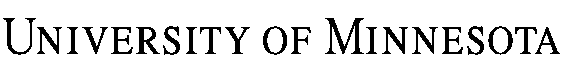 Non-Binding Business Term SheetFor Discussion Purposes OnlyTitle:  	     	Marketing Manager: 	     	Date: 	     	Potential Licensee: 	     	Please note that the numbers in the parentheticals refer to specific terms or conditions set forth in the University’s standard Exclusive Patent License Agreement, Exhibit A Terms and Conditions and/or if noted as EPLA within the parenthetical, the terms or conditions set forth in the Exclusive Patent License Agreement.  Please refer to these documents for a specific definition of the relevant term or condition.  Also, if this Term Sheet is marked to be another type of agreement (e.g. not the Exclusive Patent License Agreement) the reference numbers indicated may vary and/or may not be applicable to the applicable license agreement.READ CAREFULLYThis term sheet summarizes the principal terms with respect to a possible license of University technology to the entity listed in section 1 as Potential Licensee. This term sheet is intended solely as a basis for further discussion and is not intended to be and does not constitute a legally binding obligation. No other legally binding obligations will be created, implied, or inferred until a license agreement (e.g, “Exclusive Patent License Agreement”, “Non-Exclusive Patent License Agreement”, “Plant License Agreement”, “Software License Agreement”, etc.) in final form is executed and delivered by all the parties.  Without limiting the generality of the foregoing, it is the parties intent that, until that event, no agreement shall exist among them and there shall be no obligations whatsoever based on such things as parol evidence, extended negotiations, "handshakes," exchanges of emails, oral understandings, or courses of conduct (including reliance and changes of position), except as may be outlined in a non-disclosure agreement with respect to the confidentiality obligations of the parties regarding any exchange of confidential information.  Nothing in this term sheet is to be construed to prevent the University from discussing similar terms with other potential licensees.DefinitionsDefinitionsDefinitionsDefinitionsDefinitionsDefinitionsDefinitionsDefinitionsDefinitions1.Potential Licensee (1.8)Potential Licensee (1.8)Potential Licensee (1.8)Potential Licensee (1.8)Potential Licensee (1.8)[Enter Entity Name], a [Enter Corporation, LLC, etc.] under the laws of the [Enter jurisdiction type country or state] of [Enter Name of Jurisdiction of Entity Registration] having a place of business at [Enter Address], [Enter City], [Enter State] [Enter Zip].[Enter Entity Name], a [Enter Corporation, LLC, etc.] under the laws of the [Enter jurisdiction type country or state] of [Enter Name of Jurisdiction of Entity Registration] having a place of business at [Enter Address], [Enter City], [Enter State] [Enter Zip].[Enter Entity Name], a [Enter Corporation, LLC, etc.] under the laws of the [Enter jurisdiction type country or state] of [Enter Name of Jurisdiction of Entity Registration] having a place of business at [Enter Address], [Enter City], [Enter State] [Enter Zip].2.Effective Date (2)Effective Date (2)Effective Date (2)Effective Date (2)Effective Date (2) Date of the Last Signature of the Agreement or            ,         Date of the Last Signature of the Agreement or            ,         Date of the Last Signature of the Agreement or            ,        3.License TypeLicense TypeLicense TypeLicense TypeLicense Type Exclusive     Non-Exclusive     Exclusive Opportunity Patent      Software    	 Plant      Copyright Distribution     Non-Distribution    End User      Exclusive     Non-Exclusive     Exclusive Opportunity Patent      Software    	 Plant      Copyright Distribution     Non-Distribution    End User      Exclusive     Non-Exclusive     Exclusive Opportunity Patent      Software    	 Plant      Copyright Distribution     Non-Distribution    End User     4.  Technology to be Licensed (1.7)4.  Technology to be Licensed (1.7)4.  Technology to be Licensed (1.7)4.  Technology to be Licensed (1.7)4.  Technology to be Licensed (1.7)4.  Technology to be Licensed (1.7)4.  Technology to be Licensed (1.7)4.  Technology to be Licensed (1.7)4.  Technology to be Licensed (1.7)Case No: Case No: Title: Title: [Enter Docket Title as it Appears in TIMS][Enter Docket Title as it Appears in TIMS][Enter Docket Title as it Appears in TIMS][Enter Docket Title as it Appears in TIMS][Enter Docket Title as it Appears in TIMS]Description: Description: [Enter a General Descprition][Enter a General Descprition][Enter a General Descprition][Enter a General Descprition][Enter a General Descprition]Issued Patents To Be Licensed (1.5) [Please note any patents that contain methods of use claims]Issued Patents To Be Licensed (1.5) [Please note any patents that contain methods of use claims]Issued Patents To Be Licensed (1.5) [Please note any patents that contain methods of use claims]Issued Patents To Be Licensed (1.5) [Please note any patents that contain methods of use claims]Issued Patents To Be Licensed (1.5) [Please note any patents that contain methods of use claims]Issued Patents To Be Licensed (1.5) [Please note any patents that contain methods of use claims]Issued Patents To Be Licensed (1.5) [Please note any patents that contain methods of use claims]Issued Patents To Be Licensed (1.5) [Please note any patents that contain methods of use claims]Patent No.Patent No.Patent No.CountryCountryIssue DateTitleTitlePatent Applications To Be Licensed (1.9) [Please note any patent applications that contain methods of use claims]Patent Applications To Be Licensed (1.9) [Please note any patent applications that contain methods of use claims]Patent Applications To Be Licensed (1.9) [Please note any patent applications that contain methods of use claims]Patent Applications To Be Licensed (1.9) [Please note any patent applications that contain methods of use claims]Patent Applications To Be Licensed (1.9) [Please note any patent applications that contain methods of use claims]Patent Applications To Be Licensed (1.9) [Please note any patent applications that contain methods of use claims]Patent Applications To Be Licensed (1.9) [Please note any patent applications that contain methods of use claims]Patent Applications To Be Licensed (1.9) [Please note any patent applications that contain methods of use claims]Application NoApplication NoApplication NoCountryCountryFile DateTitleTitleOther (Copyright Info, etc.) Other (Copyright Info, etc.) Other (Copyright Info, etc.) Other (Copyright Info, etc.) Other (Copyright Info, etc.) Other (Copyright Info, etc.) Other (Copyright Info, etc.) Other (Copyright Info, etc.) Patent Related Expenses (1.10)Patent Related Expenses (1.10)Patent Related Expenses (1.10)Patent Related Expenses (1.10)Patent Related Expenses (1.10)Patent Related Expenses (1.10)Patent Related Expenses (1.10)Patent Related Expenses (1.10)YesYesYesLicensee is responsible for reimbursing University for Patent Related Expenses before the Effective Date of this Agreement.  If Yes, Patent Related Expenses incurred by the University as of the Effective Date of this Agreement are as follows:Licensee is responsible for reimbursing University for Patent Related Expenses before the Effective Date of this Agreement.  If Yes, Patent Related Expenses incurred by the University as of the Effective Date of this Agreement are as follows:Licensee is responsible for reimbursing University for Patent Related Expenses before the Effective Date of this Agreement.  If Yes, Patent Related Expenses incurred by the University as of the Effective Date of this Agreement are as follows:Licensee is responsible for reimbursing University for Patent Related Expenses before the Effective Date of this Agreement.  If Yes, Patent Related Expenses incurred by the University as of the Effective Date of this Agreement are as follows:YesYesYesLicensee is responsible for reimbursing University for all Patent Related Expenses incurred before and after the Effective Date of this Agreement.  Patent Related Expenses incurred before the Effective Date of this Agreement are as follows:Licensee is responsible for reimbursing University for all Patent Related Expenses incurred before and after the Effective Date of this Agreement.  Patent Related Expenses incurred before the Effective Date of this Agreement are as follows:Licensee is responsible for reimbursing University for all Patent Related Expenses incurred before and after the Effective Date of this Agreement.  Patent Related Expenses incurred before the Effective Date of this Agreement are as follows:Licensee is responsible for reimbursing University for all Patent Related Expenses incurred before and after the Effective Date of this Agreement.  Patent Related Expenses incurred before the Effective Date of this Agreement are as follows:Yes.Yes.Yes.Licensee is responsible for reimbursing University for all Patent Related Expenses incurred after the Effective date of this Agreement, but not for Patent Related Expenses incurred before the Effective Date of this Agreement.Licensee is responsible for reimbursing University for all Patent Related Expenses incurred after the Effective date of this Agreement, but not for Patent Related Expenses incurred before the Effective Date of this Agreement.Licensee is responsible for reimbursing University for all Patent Related Expenses incurred after the Effective date of this Agreement, but not for Patent Related Expenses incurred before the Effective Date of this Agreement.Licensee is responsible for reimbursing University for all Patent Related Expenses incurred after the Effective date of this Agreement, but not for Patent Related Expenses incurred before the Effective Date of this Agreement.NoNoNoLicensee is not responsible for reimbursing the University for Patent Related Expenses.Licensee is not responsible for reimbursing the University for Patent Related Expenses.Licensee is not responsible for reimbursing the University for Patent Related Expenses.Licensee is not responsible for reimbursing the University for Patent Related Expenses.No [Delete -- This option is for Opportunity Licenses ONLY]No [Delete -- This option is for Opportunity Licenses ONLY]No [Delete -- This option is for Opportunity Licenses ONLY]Licensee is not responsible for reimbursing the University for Patent Related Expenses.  Licensee may be responsible for such Patent Related Expenses under a subsequent license agreement. Licensee is not responsible for reimbursing the University for Patent Related Expenses.  Licensee may be responsible for such Patent Related Expenses under a subsequent license agreement. Licensee is not responsible for reimbursing the University for Patent Related Expenses.  Licensee may be responsible for such Patent Related Expenses under a subsequent license agreement. Licensee is not responsible for reimbursing the University for Patent Related Expenses.  Licensee may be responsible for such Patent Related Expenses under a subsequent license agreement. 5.Field(s) of Use (1.3)Field(s) of Use (1.3)Field(s) of Use (1.3)Field(s) of Use (1.3)6.Territory (1.16)Territory (1.16)Territory (1.16)Territory (1.16)Any country or territory where active and enforcable Intellectual Property exists.Any country or territory where active and enforcable Intellectual Property exists.Any country or territory where active and enforcable Intellectual Property exists.Any country or territory where active and enforcable Intellectual Property exists.7.Term (2)Term (2)Term (2)Term (2) Last active and enforceable Patent or Pending Patent Application Other: Opportunity License Only - No more than X years.  The Licensee may terminate the Agreement at any time during this X year term. Last active and enforceable Patent or Pending Patent Application Other: Opportunity License Only - No more than X years.  The Licensee may terminate the Agreement at any time during this X year term. Last active and enforceable Patent or Pending Patent Application Other: Opportunity License Only - No more than X years.  The Licensee may terminate the Agreement at any time during this X year term. Last active and enforceable Patent or Pending Patent Application Other: Opportunity License Only - No more than X years.  The Licensee may terminate the Agreement at any time during this X year term.8.Sublicense Rights (3.1.2)Sublicense Rights (3.1.2)Sublicense Rights (3.1.2)Sublicense Rights (3.1.2)Yes	( End User Agreement Required)Yes	( End User Agreement Required)Yes	( End User Agreement Required)8.Sublicense Rights (3.1.2)Sublicense Rights (3.1.2)Sublicense Rights (3.1.2)Sublicense Rights (3.1.2)NoNoNo9.Federal Government Rights (3.2)Federal Government Rights (3.2)Federal Government Rights (3.2)Federal Government Rights (3.2)YesYesYes9.Federal Government Rights (3.2)Federal Government Rights (3.2)Federal Government Rights (3.2)Federal Government Rights (3.2)No No No 10.Performance Milestones (5.1)Performance Milestones (5.1)Performance Milestones (5.1)Performance Milestones (5.1)[If the Technology is Federally Funded and its an Exlcusive License these are REQUIRED][If the Technology is Federally Funded and its an Exlcusive License these are REQUIRED][If the Technology is Federally Funded and its an Exlcusive License these are REQUIRED][If the Technology is Federally Funded and its an Exlcusive License these are REQUIRED]11.Commercialization Reports (5.4)Commercialization Reports (5.4)Commercialization Reports (5.4)Commercialization Reports (5.4)Semi-Annual written reports describing Licensee's research and development activities and steps towards commercialization.Semi-Annual written reports describing Licensee's research and development activities and steps towards commercialization.Semi-Annual written reports describing Licensee's research and development activities and steps towards commercialization.Semi-Annual written reports describing Licensee's research and development activities and steps towards commercialization.12.Payments (6.1, EPLA 11)Payments (6.1, EPLA 11)Payments (6.1, EPLA 11)Payments (6.1, EPLA 11)All amounts are non-refundable, and payable as defined below or as specified in Universities Invoice:All amounts are non-refundable, and payable as defined below or as specified in Universities Invoice:All amounts are non-refundable, and payable as defined below or as specified in Universities Invoice:All amounts are non-refundable, and payable as defined below or as specified in Universities Invoice:12.Upfront PaymentUpfront PaymentUpfront PaymentUpfront Payment     , due on the Effective Date.     , due on the Effective Date.     , due on the Effective Date.     , due on the Effective Date.12.Annual Maintenance FeeAnnual Maintenance FeeAnnual Maintenance FeeAnnual Maintenance Fee$5000.00, payable on each anniversary of the Effective Date.$5000.00, payable on each anniversary of the Effective Date.$5000.00, payable on each anniversary of the Effective Date.$5000.00, payable on each anniversary of the Effective Date.12.Running Royalty & MinimumsRunning Royalty & MinimumsRunning Royalty & MinimumsRunning Royalty & Minimums12.Sublicense FeesSublicense FeesSublicense FeesSublicense FeesWithin thirty (30) days after the last day of the calendar quarter, during the term of this Agreement and the Post-Termination Period, the Licensee shall pay to the University the following as earned by the Licensee during such quarter:Within thirty (30) days after the last day of the calendar quarter, during the term of this Agreement and the Post-Termination Period, the Licensee shall pay to the University the following as earned by the Licensee during such quarter:Within thirty (30) days after the last day of the calendar quarter, during the term of this Agreement and the Post-Termination Period, the Licensee shall pay to the University the following as earned by the Licensee during such quarter:Within thirty (30) days after the last day of the calendar quarter, during the term of this Agreement and the Post-Termination Period, the Licensee shall pay to the University the following as earned by the Licensee during such quarter:12.Sublicense FeesSublicense FeesSublicense FeesSublicense Fees[Generally the same as the Running Royalty] of all Sublicense Royalties (1.15)[Generally the same as the Running Royalty] of all Sublicense Royalties (1.15)[Generally the same as the Running Royalty] of all Sublicense Royalties (1.15)[Generally the same as the Running Royalty] of all Sublicense Royalties (1.15)12.Sublicense FeesSublicense FeesSublicense FeesSublicense Fees      percent (     %) of all Sublicense Revenues (1.14)      percent (     %) of all Sublicense Revenues (1.14)      percent (     %) of all Sublicense Revenues (1.14)      percent (     %) of all Sublicense Revenues (1.14)12.Financial MilestonesFinancial MilestonesFinancial MilestonesFinancial Milestones12.EquityEquityEquityEquityNot Applicable.Not Applicable.Not Applicable.Not Applicable.12.Document FeeDocument FeeDocument FeeDocument Fee$10,000.00, due on the Effective Date. (One Time Fee)$10,000.00, due on the Effective Date. (One Time Fee)$10,000.00, due on the Effective Date. (One Time Fee)$10,000.00, due on the Effective Date. (One Time Fee)12.Transfer/Change of Control Fee (14)Transfer/Change of Control Fee (14)Transfer/Change of Control Fee (14)Transfer/Change of Control Fee (14)$150,000.00$150,000.00$150,000.00$150,000.0012.Administrative Handling  Fee (8.1.1)Administrative Handling  Fee (8.1.1)Administrative Handling  Fee (8.1.1)Administrative Handling  Fee (8.1.1)$10,000.00$10,000.00$10,000.00$10,000.0012.Interest Rate (6.2)Interest Rate (6.2)Interest Rate (6.2)Interest Rate (6.2)18%18%18%18%12.OtherOtherOtherOtherNone.None.None.None.13.Licensee’s Address for Notice (23, 12 EPLA)Licensee’s Address for Notice (23, 12 EPLA)Licensee’s Address for Notice (23, 12 EPLA)Licensee’s Address for Notice (23, 12 EPLA)Attn:      Phone :      (     )      -     Facsimile: (     )      -     Email:      Attn:      Phone :      (     )      -     Facsimile: (     )      -     Email:      Attn:      Phone :      (     )      -     Facsimile: (     )      -     Email:      Attn:      Phone :      (     )      -     Facsimile: (     )      -     Email:      14.Term Sheet Expiration Term Sheet Expiration Term Sheet Expiration Term Sheet Expiration The terms set forth in this Term Sheet are valid for discussion purposes through:      The terms set forth in this Term Sheet are valid for discussion purposes through:      The terms set forth in this Term Sheet are valid for discussion purposes through:      The terms set forth in this Term Sheet are valid for discussion purposes through:      